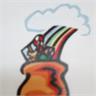 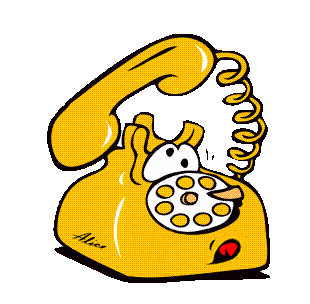 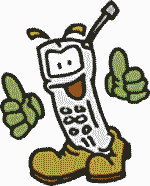 Projet d’Accueil IndividualiséAnnée scolaire du 1er PAI …………………PAI reconduit pour l’année scolaire………………………La décision de révéler des informations médicales couvertes par le secret professionnel  appartient à la famille qui demande la mise en place d’un projet d’accueil individualisé  pour son enfant atteint de troubles de la santé évoluant sur une longue période. La révélation de ces informations permet d’assurer la meilleure prise en charge de l’enfant afin que la collectivité d’accueil lui permette de suivre son traitement et/ou son régime et puisse intervenir en cas d’urgence. Les personnels sont eux-mêmes astreints au secret professionnel et ne transmettent entre eux que les informations nécessaires à la prise en charge de l’enfant. Néanmoins, si la famille le juge nécessaire, elle peut adresser sous pli cacheté les informations qu’elle souhaite ne transmettre qu’à un médecin.Je soussigné…………………………………., père, mère, représentant légal, demande  pour mon enfant la mise en place d’un Projet d’Accueil Individualisé à partir de la prescription médicale et/ou du protocole d’intervention du Docteur _________________tel :______ /______/_______/______/______adresse complète :______________________________________________________________________________________________________________________________________________________________________________________________________J’autorise que ce document soit porté à la connaissance des personnels en charge de mon enfant dans l’établissement d’accueil : école et temps périscolaire.Je demande à ces personnels de pratiquer les gestes et d’administrer les traitements prévus dans ce documentSignature du représentant légal:Les parties prenantes ont pris connaissance de la totalité du document et des annexes. Ils s’engagent à le communiquer aux personnels qui pourraient être amenés à les remplacerSignatures du PAI et date : Directrice de la structureStructure: Accueil de loisirs & Périscolaire LE SAC A JOUETS  -  Année Scolaire : _______/________Adresse de la structure :7 place de la Mairie 38134 Saint Joseph de RivièreDirectrice de la structure : Christelle DUBOIS  04.76.37.14.23.    06.82.04.62.83. 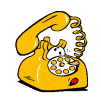 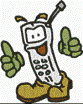  alsh.peri.sacajouets@hotmail.comPERSONNES A PREVENIRLes urgences Les parents ou représentants légauxLe médecin qui suit l’enfant L’allergologue qui suit l’enfantPour tous les enfants concernés Trousses d’urgence contenant les médicaments prescrits par le médecin Indiquer les endroits où sont déposées les trousses d’urgence………………………………………………………………………………………
Les trousses sont fournies par les parents et doivent contenir un double de ce documentLes parents fournissent les médicaments et il est de leur responsabilité de vérifier la date de péremption et de les renouveler dès qu’ils sont périmésLes parents s’engagent à informer la structure en cas de changement de la prescription médicale En cas de déplacements ou sortiesInformer les personnels de la structure d’accueil de l’existence du PAI et l’appliquerPrendre la trousse d’urgence avec le double de ce documentNoter les numéros de téléphone d’urgence du lieu du déplacement  En cas de changement d’animateur référent : Faire suivre l’information de façon prioritaire Pour les temps péri-scolaires et la restauration scolaire Ces temps sont placés sous la responsabilité du maire ou d’associations : il est important que leurs représentants soient associés à la rédaction du PAIBesoins spécifiques de l’élève Restaurant scolaire (cocher la mention retenue): Non autorisé Paniers repas seuls autorisés Régimes spécifiques garantis par le distributeur de restauration collective Menus habituels avec éviction simple (lecture des menus par les parents) Autre (préciser) Les goûters  Goûters habituels autorisés Consommation des goûters habituels avec éviction simple Aucune prise alimentaire autre que le goûter apporté par l’élève Les activités en accueil de loisirs Une attention particulière doit être portée à la manipulation de certains matériaux :  Fruits à coque, Cacahuètes (arachide) Pâtes à modeler Pâte à sel Autres (préciser)……………………………………………….	 Autres aménagements à détailler ………………………………………………………………………………Protocole de soins d’urgence A renseigner par le médecin qui suit l’enfantNom : _________________                             Prénom : _______________________Date de naissance : _______ /_____/_______    Classe : ______Etablissement :________________________________________________________ Allergie à……………………………………………………………………………..Composition de la trousse d’urgence : L’ordonnance détaillée pour les soins, et la liste des médicaments à faire figurer dans la trousse d’urgence sont joints en annexe. Antihistaminique : Corticoïdes :  Broncho-dilatateur :                                                      Adrénaline  injectable : 	 Autres : Dès les premiers signes, prévenir les parents et le médecin traitantAppeler le SAMU (15 ou 112 sur portable) et pratiquer :Noter la date, l’heure des signes et des médicaments donnésRester à côté de l’enfant Date :                                            Signature et cachet du médecin  Madame, Monsieur,Vous m’avez indiqué que votre enfant présente une allergie alimentaire ou une pathologie pouvant nécessiter un traitement ou des soins à l’accueil de loisirs.Pour permettre de répondre à ces besoins, il convient que vous demandiez la mise en place d’un projet d’accueil individualisé (PAI). Pour cela, vous voudrez bien faire :compléter le document ci-joint par le médecin de votre enfant joindre un bilan allergologique récentjoindre l’ordonnance correspondant aux soins d’urgenceIl vous appartient de fournir la trousse d’urgence contenant les médicaments et de veiller à les renouveler.                                    Christelle DUBOIS, Directrice de l’accueil de loisirs & Périscolaire Le Sac à JouetsEn vertu de la réglementation en vigueur peuvent être accueillis dans les restaurants scolaires et/ou les garderies périscolaires des enfants présentant une allergie alimentaire.Cet accueil est organisé dans le cadre d’un Projet d’Accueil Individualisé qui définit de manière précise les conditions de prise en charge de l’enfant.Il est important que vous preniez connaissance de ce document ainsi que du lieu de stockage des médicamentsEn cas d’accident allergique, il vous revient au même titre qu’à toute personne adulte présente d’appeler le SAMU (15 ou 112) et de suivre strictement les indications du PAI y compris celles vous invitant à administrer à l’enfant les médicaments prescrits par son médecin traitant dans le cadre du « protocole d’intervention en cas d’urgence »Eu égard aux règles strictes du secret professionnel et du devoir de réserve, vous êtes tenu de ne divulguer l'identité d'un enfant allergique ou tout autre renseignement d'ordre médical à aucune autre personne que les professionnels avec lesquels vous partagez la prise en charge spécifique de cet enfant, et dans la limite de ce qui est nécessaire.PhotoNom :Prénom :PhotoAdresse :Adresse :PhotoDate de Naissance :Age :Sur téléphone standard 15Sur téléphone portable 112MonsieurMadameNomN° téléphone domicileN° téléphone travailN° téléphone portableNom AdresseTéléphoneNom AdresseTéléphoneSituationsSignes d’appelConduite à tenirUrticaire aigueDémangeaisons, boutons comme des piqûres d’ortie, plaques rougesConjonctiviteRhiniteYeux rouges, gonflésEternuements, écoulement du nezŒdème sans signe respiratoireGonflement des lèvres, du visage ou d’une partie du corpsTroubles digestifsDouleurs abdominales, vomissementsCrise d’asthmeToux sèche, gêne respiratoire, sifflements audibles, l’enfant se plaint de ne pas pouvoir respirer correctementŒdème avec signes respiratoiresToux rauque, voix modifiéeSignes d’asphyxie, d’étouffementChoc ou malaiseMalaise avec démangeaisons, gêne respiratoire, douleurs abdominales, nausées, vomissements